Unit 1   Can you play the guitar?Section A 1 (1a-2d)一、教学目标： 1. 语言知识目标：1) 能掌握以下单词： guitar, sing, swim, dance, chess, play chess, draw, speak, speak English, join, club能掌握以下句型：①  —Can you play the guitar?  —Yes, I can./ No, I can't.  ②  —What can you do? 	     —I can dance. ③  —What club do you want to join?  —I want to join the chess club.    2) 能了解以下语法：情态动词can的用法 want to do sth.的用法 2. 情感态度价值观目标：该部分内容贴近学生的生活，谈论的话题是能力。通过互相询问或谈论自己或对方在某一方面的能力，可以培养学生的一种群体意识。二、教学重难点1. 教学重点：1) 学习询问和谈论彼此的能力和特长；2) 掌握一些弹奏乐器的表达方式。2. 教学难点：情态动词can的构成和使用。三、教学过程Ⅰ. Lead in 1. 教师可携带一些易于演奏的乐器，也可带一些演奏乐器的图片，一边演示乐器，一边说: I can play the guitar．…等；再指着图片说：He／She can play the violin．But I can’t play it．等；然后询问学生：Can you play the guitar?…．并引导学生进行简单的回答。2. Ss look at the picture in 1a. Then read the words and phrases. Let Ss match the activities with the people.    Then Check the answers with the class together. Ⅱ. Presentation出示一些反映各种活动的图片、幻灯片或播放课件，引导学生谈论活动：  He／She can dance／swim／sing／"··But I can’t dance／swim／sing／...等，学习表达活动的动词短语。Ⅲ.  Game (What can I do?) T: Tell your partners what you can do. For example:         I can play the guitar. I can sing and dance.     Ss work in groups. The let some Ss talk to their classmates in front of the class. Ⅳ. Listening 1. T: Now let’s listen to the tape, find out the right conversation, and number them 1-3.      （播放lb部分的录音让学生听，引导学生根据所听到的内容，选出对话的顺序，完成1b部分的教学任务。）2. Check the answers:   (2,3, 1 )  3. Listen again and answer the questions.  1) In conversation 1, what club does the girl want to join? Can she sing?2) In conversation 2, can the boy swim?3) In conversation 3, what club does the girl want to join? Can she draw?Ⅴ. Pair work 1. Ask the Ss to practice the conversations in 1b with a partner. Then make their own conversations. (引导学生展开Pairwork活动，完成lc部分口语交际的教学任务，学会运用can询问和表达能力。) A: I want to join … B: Can you …?A: Yes, I can. / No, I can’t.Ⅵ. Listening 1. Work on 2a; T: Now, look at the pictures on P2, listen to the four conversations. Just listen. (Play the recording for the first time, students only listen carefully.)Then, listen to the recording again, and circle the clubs you hear. Check the answers with the class. 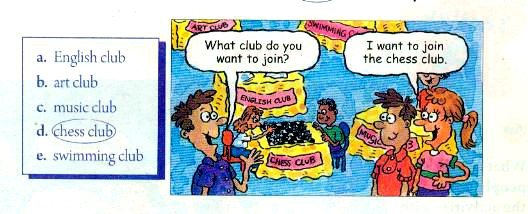 a.  English clubb.  art club c. music clubd. chess clube. swimming club2. Work on 2b;     引导学生根据对话内容用正确的单词填空，补全对话，再播放听力材料一遍。让学生进行校对，练习听力和写作能力，完成2b部分的教学任务。1. Lisa wants to join the ______ club, but she can’t play ______.2. Bob wants to join the _______ club. He likes to speak ________. 3. Mary likes music. She can _____ and ______. Bob likes music, too. They want to join the ______ club.   Check the answers with the Ss. 3. Listen carefully and complete the conversation.Bob:  Hi, Mary. Here are all the clubs.Mary: ____________________________, Bob?Bob:  I want to join the English club. I like to speak English. How about you?Mary: Hmm. I want to join the ___________. Can you play chess?Bob:   No, I don’t like chess. Do you like ______?Mary: Oh, yes. I ____ sing and dance. I like music.Bob:   Me, too. Let’s join the ___________.Ⅶ. Pair work 1. Look at 2b and talk about what the people can do and the clubs they want to join.     老师可以和一名优秀的学生做一个对话的例子，让学生们明白如何去问答，例如：    T: What club does Lisa want to join?  S1: She wants to join the chess club.    T: Can she play chess？    S1: No, she can't. 2. Ss work in pairs to practice asking and answer about Lisa, Bob and Mary. 3. Ask some pairs to act out their conversations. Ⅷ. Role-play   1. Ask Ss to look at the picture in 2d. Listen to the conversation. Then answer the questions below.    ① What club does Bob join?    ② What club does Jane join?Ss read the conversation by themselves and find the answers to the questions. Then check the answers:   ① Bob joins the soccer club.   ② Jane joins the English and art club.   2. Read the conversation in 2d. Fill in the chart.  3. Let Ss read after the teacher or play the recording and let Ss read after the recording.  4. Ss work in pairs to act out the conversation.  5. Ask some pairs come to the front of the classroom. They try to act out the conversation. See which group is the best.  Ⅸ. Language points1. Can you play the guitar?  can 意为“能够”，这里用来谈论人的能力。否定形式：can’t = can not  不能够  can 是个情态动词，不能独立存在，必须与动词原形构成句子的谓语。 can 没有人称和数的变化。例如：I can speak English well.    我的英语说的很溜。Jack can swim, but I can’t.   杰克会游泳但我不会。She can’t play chess.   她不会下棋 。play 意为“玩，打；演奏（乐器）”play 后跟体育运动时，不用冠词。如：play soccer   踢足球         _______________     打篮球 play 后跟乐器时，要加定冠词 the。如：play the guitar    弹吉它          _____________   弹钢琴 2. I want to join the art club.   我想参加美术社团。club 表示“俱乐部”或“社团”。在英、	美等国，中小学校会组织各类俱乐部来提高学生的兴趣及才能，丰富他们的文化生活。相当于我国中小学校中	的“兴趣小组”。join  v.  参加；加入，此处指加入社团或组织，成为其中的成员。例如：e.g. join the army 参军      join the Young Pioneer 加入少先队      join the NBA  加入美职篮3. You are very good at telling stories.你很擅长讲故事。be good at sth./doing sth. … 表示“擅	长于 ……; 精通 ……”,  后面可接名词	或动词的ing形式。例如：	Mr Li ___________ languages. He can 	speak eight languages. 	李先生精通多种语言。他会说八种语言。玛丽的弟弟擅长唱歌。Mary’s brother ____________________.刘茜擅长跑步。 Liu Xi __________________. Ⅹ、Exercises一、翻译下列词组。1. 下国际象棋         _______________   2. 说英语                 _______________3. 想要做某事         _______________ 4. 参加美术俱乐部 _______________5. 英语俱乐部         _______________6. 音乐俱乐部          ______________7. 国际象棋俱乐部  ______________8. 游泳俱乐部          ______________9. 踢足球                  ______________10. 听起来不错        ______________二、用所给单词的适当形式填空。 1. Can you ______ (dance), Jane?  2. I want _______ (join) the music club.   3. Let’s _____ (join) the English club.  4. Alice can’t ______ (speak) Chinese well.   5. Well, you can join the __________    (swim) club. 6. Jane _____ (want) to join a sports club. 三、选词填空。club   can’t     sounds    like   speak     can    sports    draw 1. I can ______ English well. I want to join the English club. 2. — What ______ can you play?       — Basketball. 3. — What _____ do you want to join?      — Soccer club.  4. — _____ Jack swim?      — No, he ______. 5. — You can ______ well. You can join 	 the art club.     — _______ good.6. Linda _____ music. She wants to join music club.Ⅺ. Homework: 假如我们学校刚成立了一些俱乐部，你和你的朋友Mike、Mary都想参加一个俱乐部，根据你们各自的特长，说一下你们都想参加哪个俱乐部。I can  ________________.I want to _____________.Mike can _____________.He wants _____________.Mary can _____________.She wants to ___________.A: Can you swim?B: No, I can’t. A: I want to join the art club. B: Can you draw? A: Yes, I can.A: I want to join the music club. B: Oh, can you sing?A: Yes, I can.  Namewhat can does clubsBobJane